Na temelju čl. 99., 105., 106. i 107. Zakona o odgoju i obrazovanju u osnovnoj i srednjoj školi („N.N.“ br. 87/08, 86/09, 92/10, 105/10, 90/11, 5/12, 16/12, 86/12, 126/12, 94/13, 152/14, 07/17, 68/18, 98/19, 64/20 i 151/22), čl. 8. Pravilnika o pomoćnicima u nastavi i stručnim komunikacijskim posrednicima („N.N“ br. 102/18, 59/19 i 22/20), Pravilnika o postupku zapošljavanja te procjeni i vrednovanju kandidata za zapošljavanje Osnovne škole Donji Lapac te temeljem Odluke o priznavanju prava na potporu pomoćnika u nastavi Ličko-senjske županije (KLASA: 602-01/23-01/146, URBROJ: 2125-02-23-1 od 8. svibnja 2023. god.), OŠ Donji Lapac objavljuje: JAVNI POZIVza prijavu kandidata (m/ž) za obavljanje poslova pomoćnika u nastaviza učenike s teškoćama u razvoju u šk. god. 2023./2024.I.Prijavitelj projekta „Obrazovanje jednakih mogućnosti IV“ (u daljnjem tekstu: Projekt) je Ličko-senjska županija. Projekt se planira provoditi u okviru Poziva „Osiguravanje pomoćnika u nastavi i stručnih komunikacijskih posrednika učenicima s teškoćama u razvoju u osnovnoškolskim i srednjoškolskim odgojno-obrazovnim ustanovama faza VI. (referentni broj: SF.2.4.06.01.) Europskog socijalnog fonda plus Program „Učinkoviti ljudski potencijali 2021.-2027“.Ovaj Javni poziv Škola može poništiti ako projektni prijedlog ne bude prihvatljiv za sufinanciranje. II.Na Javni poziv mogu se javiti kandidati: sa završenom najmanje četverogodišnjom srednjom školom protiv kojih nije pokrenut kazneni postupak niti su pravomoćno osuđeni za neko od kaznenih djela. Broj traženih pomoćnika u nastavi: JEDAN (1) - jedan pomoćnik u nastavni 24 sata tjednoIII.Sa odabranim kandidatima Škola će sklopiti Ugovor o radu na određeno nepuno radno vrijeme, s trajanjem najranije od početka nastavne godine 2023./2024., a najdulje do završetka nastavne godine 2023./2024. Radni zadatci pomoćnika u nastavi određeni su Pravilnikom o pomoćnicima u nastavi i stručnim komunikacijskim posrednicima. Odabrani kandidati će proći 20 – satni program uvođenja u rad za osposobljavanje pomoćnika u nastavi za rad s djecom s teškoćama u razvoju, ako već nije osposobljen. Pomoćnik u nastavi ne smije biti roditelj/skrbnik niti drugi član uže obitelji učenika kojem/kojima se pruža potpora. IV.Uz prijavu na Javni poziv, kandidati su dužni priložiti sljedeću dokumentaciju: ŽivotopisDokaz o državljanstvuDokaz o stručnom spremi (preslika, izvornik na uvid prilikom zapošljavanja) Potvrda o nekažnjavanju (izvornik ne stariji od 6 mjeseci) Potvrdu o osposobljavanju za rad Pomoćnika u nastavi (ako ju kandidat posjeduje) V.Na natječaj se mogu javiti osobe oba spola u skladu s čl. 13. Zakona o ravnopravnosti spolova („N.N.“ br 82/08. i 69/17.) Izrazi koji se koriste u ovom natječaju a imaju rodno značenje odnose se jednako na oba spola. Strani državljani ili osoba bez državljanstva može sklopiti ugovor o radu pod uvjetima propisanim Zakonom o radu („N.N.“ br. 93/14., 127/17., 98/19, 151/22 i 64/23.) i posebnim zakonom kojim se uređuje zapošljavanje tih osoba. Osim hrvatskih državljana mogu se zaposliti i osobe koje su: Državljani država ugovornica Ugovora o Europskom gospodarskom prostoru i Švicarske Konfederacije koji su stekli stručne kvalifikacije u državi ugovornici Ugovora o Europskome gospodarskom prostoru i Švicarskoj Konfederaciji, Državljani država ugovornica Ugovora o Europskome gospodarskom prostoru i Švicarske Konfederacije te treće temeljem koji su stručne kvalifikacije stekli izvan države ugovornice Ugovora o Europskom gospodarskom prostoru i Švicarske Konfederacije, odnosno u trećim zemljama, Državljani trećih zemalja koji su stekli stručne kvalifikacije u državi ugovornici ugovora o Europskom gospodarskom prostoru i Švicarskoj Konfederaciji. Osobe koje se mogu zaposliti, a da nisu hrvatski državljani, svoje državljanstvo dokazuju prema propisima države čiji su državljani, isprave moraju biti prevedene na hrvatski jezik u izvorniku ili ovjerenoj preslici od strane ovlaštenog sudskog tumača te moraju imati rješenje o priznavanju inozemne stručne kvalifikacije u skladu s posebnim zakonom koji se uređuje priznavanje inozemnih stručnih kvalifikacija za obavljanje reguliranih profesija u RH. VI.Kandidati koji ispunjavaju formalne uvjete natječaja bit će pozvani na razgovor kod ravnatelja Škole o čemu će biti telefonski/e-mailom obaviješteni najkasnije 3 dana prije održavanja razgovora. Prednost pri zapošljavanju imat će kandidati koji su osposobljeni za rad Pomoćnika u nastavi. Prije sklapanja ugovora o radu odabrani/a kandidat/kinja dužan/na je sve navedene priloge odnosno isprave dostaviti u izvorniku ili u preslici ovjerenoj od strane javnog bilježnika sukladno Zakonu o javnom bilježništvu („N.N.“ br. 78/93., 29/94., 162/98., 16/07., 75/09., 120/16. ), stavaka 1.-3. Zakona o hrvatskim braniteljima iz Domovinskog rata i članovima njihovih obitelji („N.N.“ br. 121/17., 98/19 i 84/21 ), članka 48.f Zakona o zaštiti vojnih i civilnih invalida rata („N.N.“ br. 33/92., 57/92., 77/92., 27/93., 58/93., 02/94., 76/94., 108/95., 108/96., 82/01., 103/03 i 148/13, 98/19) ili članka 9. Zakona o profesionalnoj rehabilitaciji i zapošljavanju osoba s invaliditetom („N.N.“ br. 157/13., 152/14. i 39/18., 32/20) dužan/na je u prijavi na javni natječaj pozvati se na to pravo i uz prijavu na natječaj pored navedenih isprava odnosno priloga priložiti svu propisanu dokumentaciju prema posebnom zakonu te ima prednost u odnosu na ostale kandidate/kinje samo pod jednakim uvjetima.Kandidat/kinja koji/a se poziva na pravo prednosti pri zapošljavanju na temelju članka 102. stavaka 1.-3. Zakona o hrvatskim braniteljima iz Domovinskog rata i članovima njihovih obitelji dužan/a je uz prijavu na natječaj pored navedenih isprava odnosno priloga priložiti i sve potrebne dokaze iz članka 103. stavka 1. Zakona o hrvatskim braniteljima iz Domovinskog rata i članovima njihovih obitelji koji su dostupni na poveznici Ministarstva hrvatskih branitelja:https://branitelji.gov.hr/UserDocsImages//NG/12%20Prosinac/Zapo%C5%A1ljavanje//Popis%20dokaza%20za%20ostvarivanje%20prava%20prednosti%20pri%20zapo%C5%A1ljavanju.pdfOsobe koje se pozivaju na pravo prednosti pri zapošljavanju sukladno s člankom 47. Zakona o civilnim stradalnicima iz Domovinskog rata („N.N.“ br. 84/21) uz prijavu na natječaj dužne su priložiti, osim dokaza o ispunjavanju traženih uvjeta i sve potrebne dokaze dostupne na poveznici Ministarstva hrvatskih branitelja:https://branitelji.gov.hr/UserDocsImages//dokumenti/Nikola//popis%20dokaza%20za%20ostvarivanje%20prava%20prednosti%20pri%20zapo%C5%A1ljavanju-%20Zakon%20o%20civilnim%20stradalnicima%20iz%20DR.pdfKandidat/kinja koji/a ne pristupi razgovoru smatra se da je odustao/la od natječajnog postupka.VII.Prijave s potpunom dokumentacijom podnose se zemaljskom poštom na adresu Škole: Osnovna škola Donji LapacStojana Matića 18.53250 Donji Lapac „Za natječaj PUN“Rok za podnošenje prijava je 8 dana od dana objave ovog Javnog poziva. Nepravovremene i neprovedene prijave neće biti razmatrane. O izboru kandidati će biti obaviješteni pismenim putem u roku od 8 dana od dana izbora kandidata. VIII.Ovaj Javni poziv objavljen je na službenoj internetskoj stranici i oglasnoj ploči Škole, na internetskoj stranici Hrvatskog zavoda za zapošljavanje te internetskoj stranici Ličko-senjske županije. IX.Podnošenjem prijave na natječaj, kandidati daju suglasnost da se njihovi osobni podatci mogu prikupljati, koristiti i dalje obrađivati a vezani su isključivo za ovaj Javni poziv. REPUBLIKA HRVATSKA LIČKO – SENJSKA ŽUPANIJA OSNOVNA ŠKOLA DONJI LAPACStojana Matića 18. 53250 Donji LapacKLASA:       112-01/23-01/18URBROJ:     2125-29-23-1                                                                                                                                                                                                                                                                                                                                                 Datum 10.08.2023                                                                       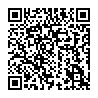 Ravnatelj školeMarko Matić, prof.v.r.